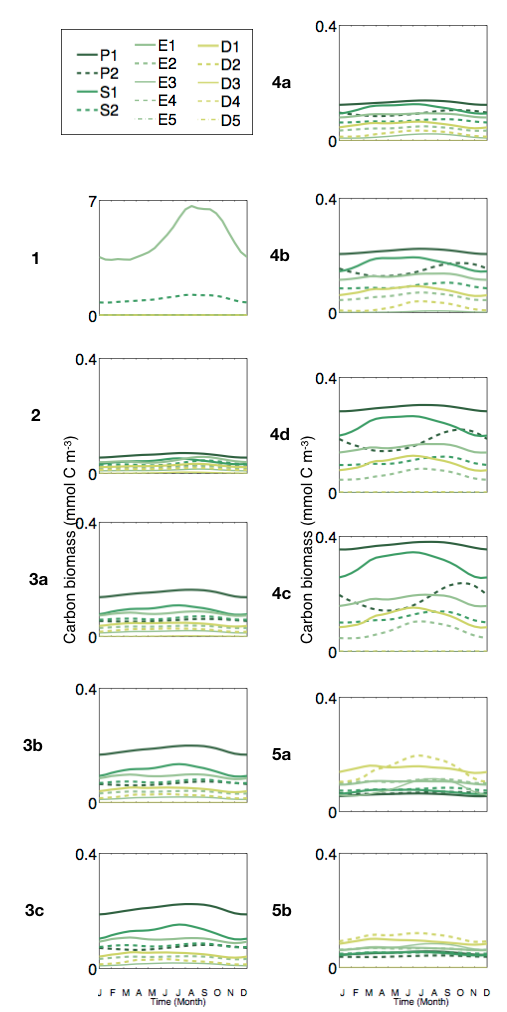 S2 Fig. Seasonal variation of detailed pfts accounting for emergent phytoplankton size classes (in  mmol  C  m- 3).